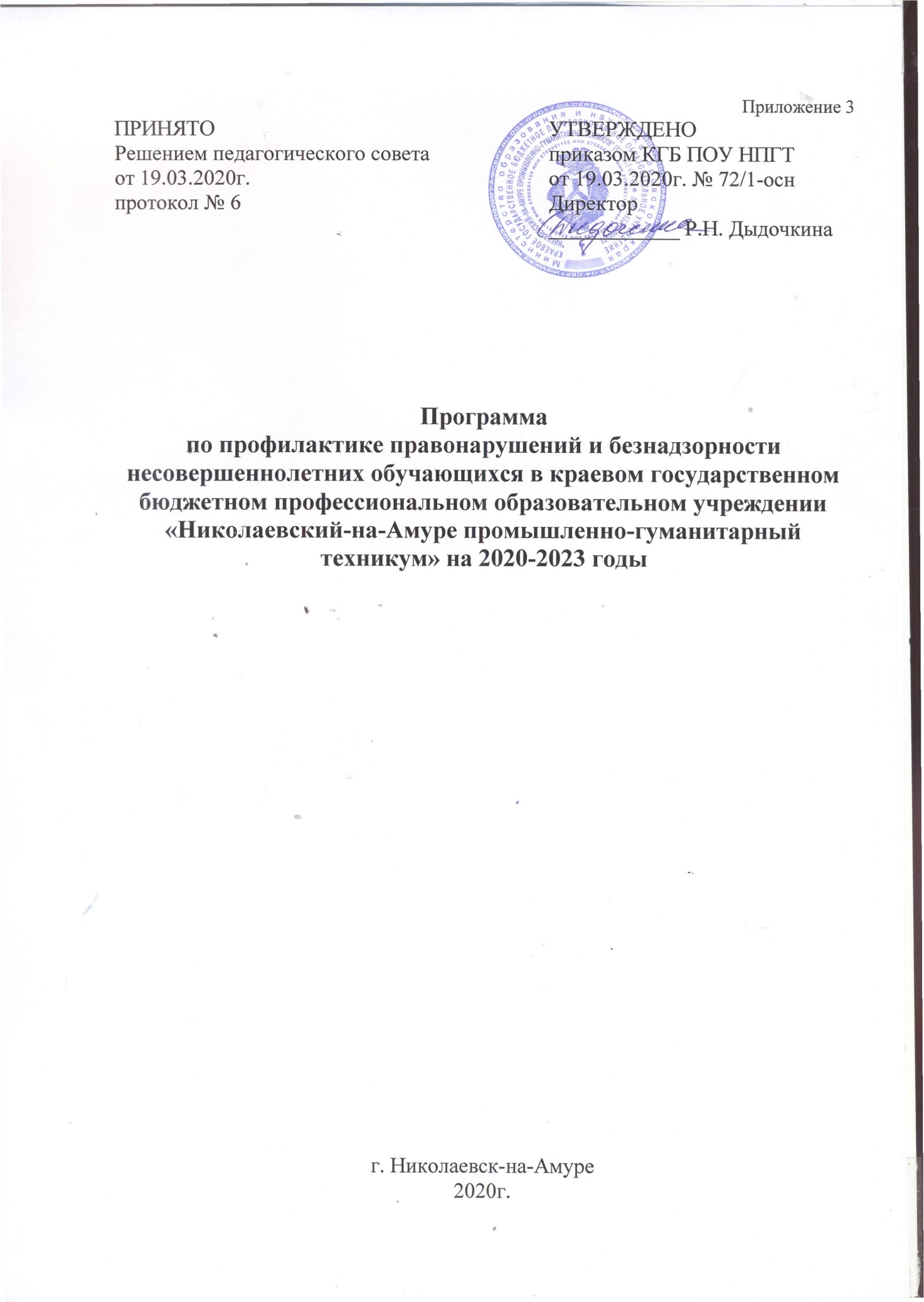 СодержаниеПаспорт программыПрофилактика правонарушений и преступлений становится наиболее актуальной, т.к. появилась немало подростков, оказавшихся в трудной жизненной ситуации. К этой категории относятся дети из семей, бюджет которых не позволяет организовать полноценный отдых и питание, в результате чего они, как правило, предоставлены сами себе. Все это ведет к росту правонарушений среди подростков.Анализ правонарушений, беседы с подростками показывает, что правонарушения в основном совершаются во внеурочное время. Поэтому в целях профилактики необходимо создать в техникуме условия, которые не провоцируют отклонение в поведении, а расширяют безопасное пространство для обучающегося, где ему хорошо и интересно.Основой разработки программы по профилактике безнадзорности, беспризорности и правонарушений несовершеннолетних является социальная неустроенность несовершеннолетних, неблагополучие в семьях, отсутствие материальных средств и возможности трудоустроиться. Характеризуя семьи, относящиеся к группе «риска», можно отметить ряд неблагополучных факторов:- социально-экономические факторы (низкий материальный уровень жизни семьи, нерегулярные доходы, плохие жилищные условия.);- медико-социальные факторы (экономически неблагоприятные условия, либо хронические заболевания родителей, пренебрежение санитарно-гигиеническими требованиями);- социально - демографические факторы (неполная семья, многодетная, семьи с повторным браком и сводными детьми);- социально-психологические факторы (семьи с эмоционально-конфликтными отношениями супругов, родителей, детей, педагогической несостоятельности родителей и их низким общеобразовательным уровнем, деформированными ценностными ориентациями).Наличие того или иного фактора социального риска в большинстве означают возникновение социальных отклонений в поведении детей, рождают беспризорность и преступность среди несовершеннолетних и требуют к себе повышенного внимания всех субъектов профилактики.Содержание программыПрограмма содержит 4 блока: организационная работа, диагностическая работа, профилактическая работа с обучающимися, профилактическая работа с родителями.Организационная работа направлена на разработку и осуществление комплекса мероприятий по профилактике правонарушений, алкоголизма, наркомании, токсикомании, осуществление систематической работы с картотекой обучающихся «группы риска».Диагностическая работа предполагает создание банка данных об образе жизни семей обучающихся, о положении детей в системе внутрисемейных отношений, выявление негативных привычек подростков, взаимоотношений подростков с педагогами техникума, организацию мониторинга здоровья обучающихся.Профилактическая работа с обучающимися включает предупредительно-профилактическую деятельность и индивидуальную работу с подростками с девиантным поведением и детьми «группы риска». Предупредительно-профилактическая деятельность осуществляется через систему классных часов, мероприятий в техникуме, с помощью индивидуальных бесед. Она способствует формированию у обучающихся представлений об адекватном поведении, о здоровой, несклонной к правонарушениям личности.Задача индивидуальной работы с подростками с девиантным поведением состоит в содействии сознательному выбору обучающимся своего жизненного пути. Работа выстраивается в несколько этапов:Профилактическая работа с родителями предусматривает установление неиспользованного резерва семейного воспитания, нахождение путей оптимального педагогического взаимодействия техникума и семьи, включение семьи в воспитательный процесс через систему родительских собраний, мероприятий техникума с детьми и родителями, работу Совета техникума.Программу реализует администрация техникума (с привлечением заинтересованных ведомств), педагог-организатор, кураторы, мастера производственного обучения,  социальные педагоги.В целях профилактики безнадзорности в техникуме работают разнообразные кружки и спортивные секции.Организационная работа:-Планирование и коррекция работы по профилактике правонарушений совместно ПДН ОВД;-Организация работы Совета профилактики преступлений и правонарушений обучающихся;- Проведение тематических педагогических советов;- Социально-педагогическая работа с детьми «группы риска»;- Составление социального паспорта группы, техникума;-Ведение картотеки обучающихся из неблагополучных семей, обучающихся, стоящих на учёте в техникуме, карты семьи;-Посещение семей, выявление обучающихся, не посещающих техникум;-Выявление и постановка на учёт детей с девиантным поведением, вовлечение их в спортивные секции и кружки.Диагностическая работа:Анкетирование несовершеннолетних обучающихся на предмет выявления фактов употребления алкоголя, табачных изделий, наркотических веществ.Анкетирование несовершеннолетних обучающихся с целью выявления намерений по окончанию техникума и дальнейших жизненных планов.Проведение диагностических методик изучения личности обучающегося: памятные даты моей жизни, моё состояние, блиц-опрос, самореклама, готовность к саморазвитию, сочинение и др.Заполнение карты здоровья обучающегося.Профилактическая работа собучающимися:Предупредительно-профилактическая деятельность:- реализация системы воспитательной работы техникума; проведение мероприятий совместно с ПДН ОВД; классные часы по пожарной безопасности; профориентационная работа;- проведение бесед по профилактике употребления психоактивных веществ.Организация досуговой деятельности обучающихся «группы риска»:-Вовлечение обучающихся «группы риска» в кружки и спортивные секции;-Охват организованным отдыхом подростков «группы риска» в каникулярное время и интересным содержательным досугом в течение всего года;-Оказание помощи в трудоустройстве в летний период на предприятиях города и района;-Привлечение подростков к шефской помощи.Профилактическая работа с родителями:-Выявление социально-неблагополучных, малообеспеченных, многодетных семей и постановка их на учет в техникуме;-Посещение по месту жительства семей, находящихся в социально-опасном положении.План работы по реализации программы Организационные мероприятия:Организация контроля и мониторинга ситуации, складывающейся в сфере профилактики безнадзорности и правонарушений несовершеннолетнихСоздание условий для профилактики подростковой безнадзорности, эффективной реабилитации и адаптации подростков, находящихся в социально - опасном положенииРабота с социально-неблагополучными семьямиРабота с обучающимися «группы риска»Профилактика алкоголизма и наркоманииПрофилактика безнадзорности и беспризорностиПрофилактическая работа с родителямиПредполагаемый результатВ ходе реализации программы, направленной на совершенствование и дальнейшее развитие систем по профилактике правонарушений среди несовершеннолетних, планируется достижение следующих результатов:- социально-педагогическая реабилитация обучающихся, находящихся в трудной жизненной ситуации;- вовлечение малоактивных обучающихся во внеучебную деятельность и праздники, проводимые в техникуме;- снижение правонарушений среди несовершеннолетних;-выработка коммуникативных навыков для адаптации в социуме и утверждения обучающихся, находящихся в трудной жизненной ситуации среди сверстников.План работы Совета профилактики правонарушений и преступлений обучающихся КГБ ПОУ НПГТПланируемые результаты:Критерии отслеживания эффективности программы1.Паспорт программы………………………………………………….....32.Содержание программы………………………………………………...53.План работы по реализации программы………………………….....74.План работы Совета профилактики правонарушений и преступлений обучающихся КГБ ПОУ НПГТ………………………………           11НаименованиепрограммыПрограмма по профилактике безнадзорности и правонарушений среди несовершеннолетнихЦели программы- обеспечить единый комплексный подход к разрешению ситуаций, связанных с проблемами безнадзорности и правонарушений;- создать условия для эффективного функционирования системы профилактики безнадзорности и правонарушений.ЗадачиПрограмма направлена на решение следующих задач:- повышение уровня воспитательной - профилактической работы с подростками в образовательном учреждении;- защита прав и законных интересов несовершеннолетних, находящихся в трудной жизненной ситуации;- раннее выявление семейного неблагополучия и оказание специализированной адресной помощи;- создание условий для психолого-педагогической, медицинской и правовой поддержки обучающихся;- осуществление индивидуального подхода к обучающимся и оказание помощи в охране их психофизического и нравственного здоровья;- осуществление консультативно-профилактической работы среди обучающихся, педагогических работников, родителей;- развитие системы организованного досуга и отдыха «детей группы риска».Сроки реализации программы2020-2023 годыИсполнители программыСоциально-педагогическая служба техникумаОжидаемые конечные результаты реализации программы- создание условий для обеспечения защиты прав подростков, их социальной реабилитации и адаптации в обществе;- преодоление тенденции роста числа правонарушений среди несовершеннолетнихРеализация мероприятий, предусмотренных программой, позволит:- повысить эффективность социально-реабилитационной работы с подростками, оказавшимися в трудной жизненной ситуации, а также совершающими противоправные действия;- улучшить взаимодействие органов и учреждений системы профилактики безнадзорности и правонарушений;- создать стабильные условия для предотвращения правонарушений и преступлений несовершеннолетнимиНормативная база- Конституция Российской Федерации;- Федеральный Закон РФ «Об основах системы профилактики безнадзорности и правонарушений»;- Федеральный Закон РФ «Об образовании»;- Федеральный Закон РФ «Об основных гарантиях прав ребенка в РФ»;- Международная Конвенция ООН о правах ребёнка;- Устав техникума;ЭтапСодержаниеИзучение подростка и окружающей его средыДиагностика подросткаОбеспечение психологической готовности подростка к изменениюБеседы с подростком, вхождение в доверие к нему, пробуждение его интереса к той или иной деятельностиСамовоспитаниеПоддержка подростка в процессе самовоспитания№МероприятиеСрокОтветственный1Составление плана по профилактике правонарушений и преступлений несовершеннолетнихСентябрьЗаместитель директора по УВР, социальные педагоги2Проведение акции «День борьбы с вредными привычками», приуроченной к международным дням борьбы со СПИДОМ, борьбы с наркоманией и курением.По плану в течение годаКураторы, мастера п/о, социальные педагоги, воспитатели общежития3Проведение мероприятий по формированию здорового образа жизни, патриотическому воспитанию, стимулированию правопослушного поведения обучающихсяВ течение годаКураторы, мастера п/о, социальные педагоги, воспитатели общежития№МероприятиеСрокОтветственный1Совершенствование системы мониторинга и анализа состояния преступности и правонарушений, выявления причин и условий, способствующих совершению преступлений и безнадзорности среди несовершеннолетнихПостоянноЗаместитель директора по УВР, социальные педагоги2Формирование и корректировка банка данных и своевременное его пополнениеВ течение годаКураторы, мастера п/о, социальные педагоги  3Анализировать занятость обучающихся (в т.ч. детей группы риска) в кружках, спортивных клубахв течение годаКураторы, мастера п/о, социальные педагоги№МероприятиеСрокОтветственный1Совершенствовать систему трудоустройства несовершеннолетних в летний период и организацию каникулярного отдыха обучающихся «группы риска».ПостоянноСоциальные педагоги, кураторы, мастера п/о2Организация летнего отдыха обучающихся из «группы риска» и «трудных подростков»В течение годаСоциальные педагоги, кураторы, мастера п/о3Контроль посещаемости занятий, текущей успеваемости, кружков, секций обучающихся из социально-неблагополучных семейВ течение годаСоциальные педагоги, кураторы, мастера п/о4Привлечение подростков «группы риска» к мероприятиям различных направленийв течение годаСоциальные педагоги, кураторы, мастера п/о№МероприятиеСрокОтветственный1Заполнение карточек учета социальнонеблагополучных семейПостоянноСоциальные педагоги,кураторы, мастера п/о2Анкетирование обучающихся «Я и моя семья»В течение годаКураторы, мастера п/о3Индивидуальные собеседования, консультации родителей по проблемам воспитания подростка в семьеВ течение годаСоциальные педагоги,кураторы, мастера п/о4Обследования социально неблагополучных семейВ течение годаКураторы, мастера п/о, социальные педагоги, инспектор ПДН, заместитель директора по УВР№МероприятиеСрокОтветственный1Составление картотеки и сводных таблиц на обучающихся группы «риска»СентябрьСоциальные педагоги,кураторы,мастера п/о2Контроль посещаемости занятий, текущей успеваемости обучающихся «группы риска»В течение годаСоциальные педагоги,кураторы,мастера п/о3Вовлечение обучающихся «группы риска» в кружки, спортивные секции. Контроль посещаемостиВ течение годаСоциальные педагоги,кураторы,мастера п/о.воспитатели общежития4Вовлечение подростков «группы риска» в мероприятия техникума, общежитияВ течение годаСоциальные педагоги,кураторы,      мастера п/о, воспитатели общежития5Планирование занятости обучающихся «группы риска» в каникулярный период Май-июньСоциальные педагоги,кураторы,      мастера п/о6Помощь в дальнейшем определении (обучении, трудоустройстве) обучающихся «группы риска»в течение годаСоциальные педагоги,кураторы,      мастера п/о№МероприятиеСрокОтветственный1Выявление несовершеннолетних, употребляющих спиртные напитки, наркотические вещества. Проведение групповой и индивидуальной профилактической работы среди подростков и их родителейВ течение годаСоциальные педагоги,кураторы,мастера п/о,воспитатели общежития2Вовлечение подростков в кружки, спортивные секцииВ течение годаСоциальные педагоги,кураторы,мастера п/о,воспитатели общежития3Проведение мероприятий, направленных на формирование здорового образа жизни в подростковой и молодежной среде: акция «Подросток», спортивные соревнования, Дни здоровья.В течение годаСоциальные педагоги,кураторы,мастера п/о,воспитатели общежития№МероприятиеСрокОтветственный1Формирование информационной базы о семьях и детях, находящихся в социально-опасном положенииВ течение годаСоциальные педагоги,кураторы,мастера п/о2Операция «Подросток»В течение годаСоциальные педагоги3Рейды по выявлению мест сбора подростков, по социальному патронажу неблагополучных семей.В течение годаЗаместитель директора по УВР, социальные педагоги, мастера п/о, кураторы, инспектор ПДН4Информационная встреча правоохранительных органов с подросткамив течение годаСоциальные педагоги, инспектор ПДНМероприятиеОтветственныйОрганизация консультаций специалистов: педагогов, медицинских работников для родителей.Заместитель директора по УВРИспользование разнообразных форм для проведения родительских собраний: лекции, конференции, практикумы и др.Заместитель директора по УВР, социальные педагогиМероприятиеСрокОтветственный1. Утверждение плана работы.Создание картотеки детей, стоящих на учете в техникуме.СентябрьЗаместитель директора по УВР, социальные педагоги2. Анализ занятости обучающихся. Индивидуальные беседы с обучающимися состоящими на учете в техникумеНоябрьСоциальные педагоги3. Организация встреч обучающихся с инспектором по делам несовершеннолетних.Посещения на дому обучающихся, состоящих на учетеЯнварьСоциальные педагоги4. Совместное заседание Совета профилактики и кураторов групп, мастеров п/о по проблеме нарушения дисциплины в техникуме. МартЗаместитель директора по УВР, социальные педагоги, кураторы, мастера п/о5.Подведение итогов работы Совета профилактики. Отчеты кураторов по индивидуальной работе с «трудными» обучающимися. ИюньЗаместитель директора по УВР1 блок- разработать комплекс мероприятий, необходимых для профилактики правонарушений,- создать банк данных по обучающимся и семьям «группы риска» правонарушений.2 блок- получение характеристик микроклимата в семье,- получение информации о «вредных» привычках обучающихся, необходимой для быстрого оказания квалифицированной помощи.3 блок- сформировать жизненную позицию подростка достойной человека, - сформировать жизненную позицию обучающегося.4 блок- создание приоритетного родительского воспитания,- организация	 педагогического 	просвещения родителей,Отслеживание эффективности всей программыпоявление у подростков устойчивых интересов;положительная динамика изменения количества подростков, состоящих на учёте в ПДН ОВД;-уменьшение количества детей «группы риска»  - уменьшение количества причин, по которым дети попадают в «группу риска».Отслеживание эффективности каждого проводимого мероприятия программы-проведение анкетирования, опросов участников (обучающихся, родителей) с целью отслеживания эффективности, проводимых мероприятий, динамики осознания проблемы и отношения к ней, уровня и степени добровольной вовлечённости родителей и обучающихся в мероприятия.Конечный результат реализации программыПоложительная динамика состояния преступности, преодоление тенденции роста числа правонарушений несовершеннолетних, создание условий для обеспечения защиты их прав, социальной реабилитации и адаптации в обществе, стабилизация числа беспризорных детей и подростков.